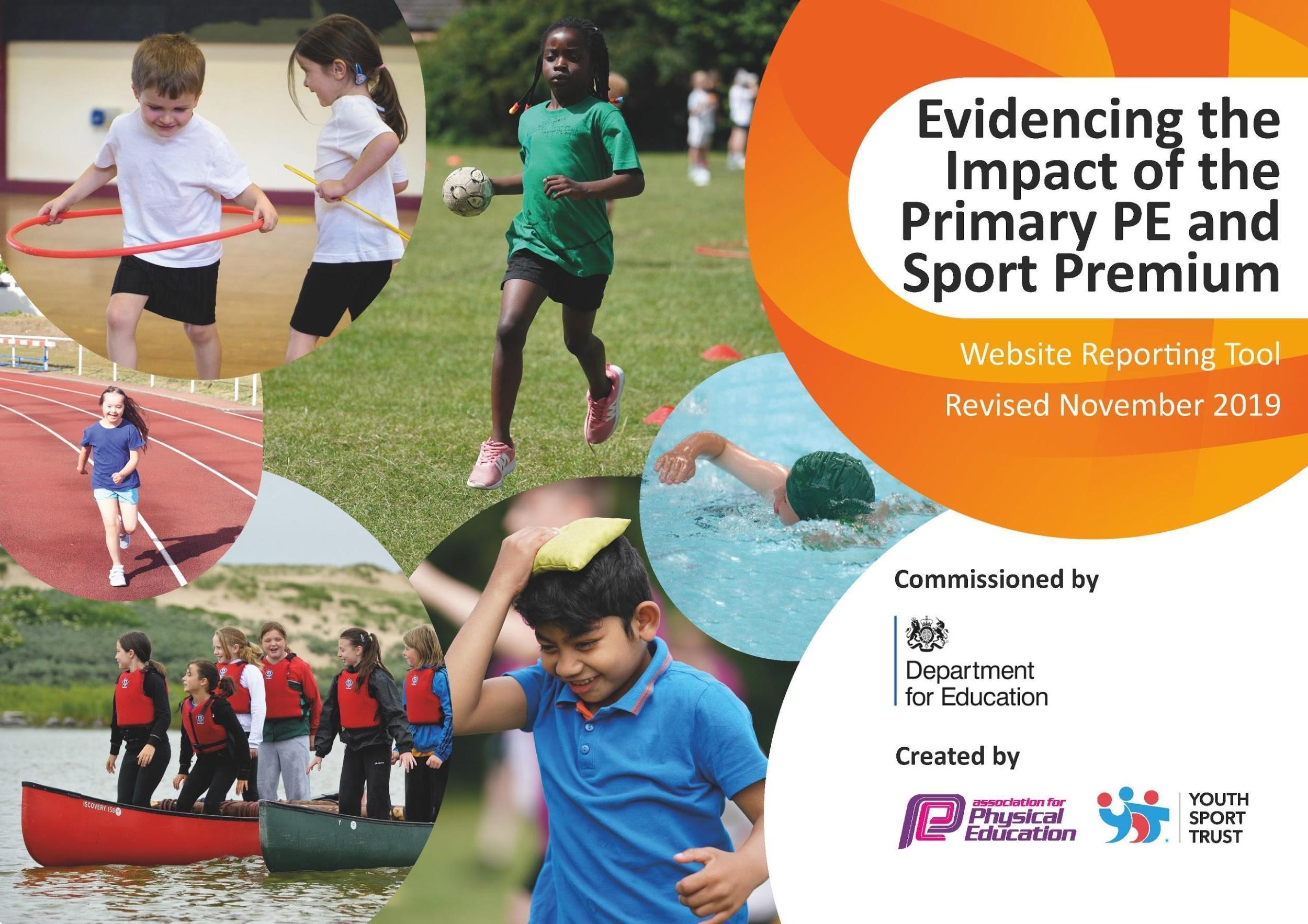 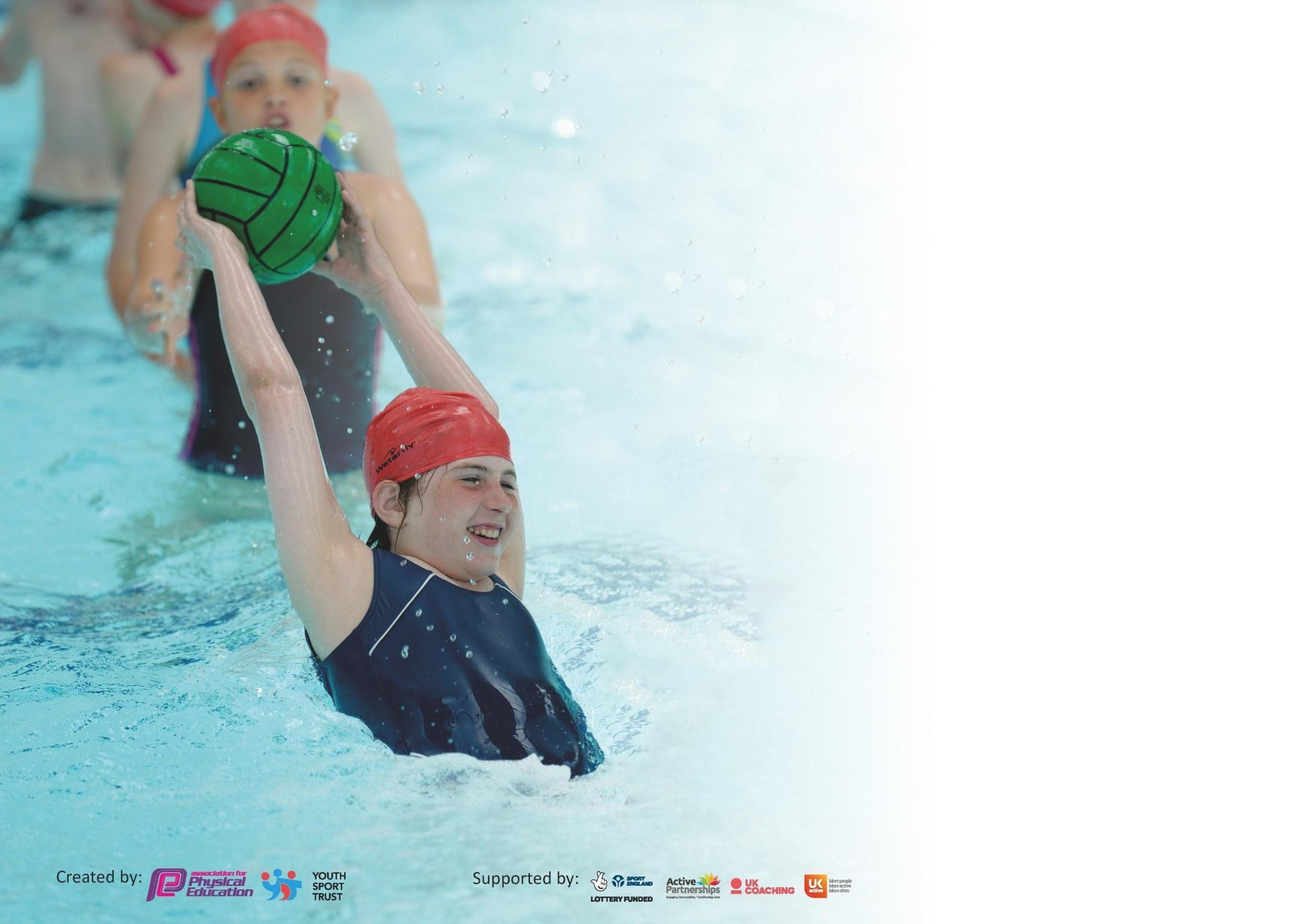 It is important that your grant is used effectively and based on school need. The Education Inspection Framework (Ofsted 2019 p64) makes clear there will be a focus on ‘whether leaders and those responsible for governors all understand their respective roles and perform these in a way that enhances the effectiveness of the school’.Under the Quality of Education criteria (p41) inspectors consider the extent to which schools can articulate their curriculum (INTENT), construct their curriculum (IMPLEMENTATION) and demonstrate the outcomes which result (IMPACT).To assist schools with common transferable language this template has been developed to utilise the same three headings which should make your plans easily transferable between working documents.Schools must use the funding to make additional and sustainable improvements to the quality of Physical Education, School Sport and Physical Activity (PESSPA) they offer. This means that you shoulduse the Primary PE and Sport Premium to:Develop or add to the PESSPA activities that your school already offerBuild capacity and capability within the school to ensure that improvements made now will benefit pupils joining the school in future yearsPlease visit gov.uk for the revised DfE guidance including the 5 key indicators across which schools should demonstrate an improvement. This document will help you to review your provision and to report your spend. DfE encourages schools to use this template as an effective way of meeting the reporting requirements of the Primary PE and Sport Premium.We recommend you start by reflecting on the impact of current provision and reviewing the previous spend.Schools are required to publish details of how they spend this funding as well as on the impact it has on pupils’ PE and sport participation and attainment by the end of the summer term or by 31st July 2020 at the latest.We recommend regularly updating the table and publishing it on your website throughout the year. This evidences your ongoing self-evaluation of how you are using the funding to secure maximum, sustainable impact. Final copy must be posted on your website by the end of the academic year and no later than the 31st July 2020. To see an example of how to complete the table please click HERE.                      ENCLOSURE JKey achievements to date until July 2021:Areas for further improvement and baseline evidence of need:Sports Coach and specialists continued to provide high quality PE to pupils throughout COVID, including providing remote PE lessons during school closure period- Achieved the School’s Gamesmark Award.- Sports Coaches and specialists have worked alongside other teaching staff to deliver high quality PE to pupils and provide guidance to teachers to ensure a sustained impact.- Athletics, football and cricket teams compete in inter school competitions allowing more children to gain confidence in their sporting achievement and become accustomed to the challenge of competition.  -Subscribed to the Getset4PE planning scheme which will enable teachers to be more confident in teaching a range of sports over a series of lessons. Children should receive a more thorough and rounded physical education. Reestablish clubs and participation in competitionsEnsure P.E. curriculum map is adhered to - Getset4PE plans followed throughout all year groups and feedback reported to PE coordinator via the use of mini-PE-leads- Focus on the impact of PE on mental health- Introduce learning conversations as a tool for assessment within PE.- Continue to invest in sports resourcesMeeting national curriculum requirements for swimming and water safety. Where can we get this data?What percentage of your current Year 6 cohort swim competently, confidently and proficiently over a distance of at least 25 metres?N.B. Even though your pupils may swim in another year please report on their attainment on leavingprimary school at the end of the summer term 2020.30%What percentage of your current Year 6 cohort use a range of strokes effectively [for example, front crawl, backstroke and breaststroke]?20%What percentage of your current Year 6 cohort perform safe self-rescue in different water-based situations?20%Schools can choose to use the Primary PE and Sport Premium to provide additional provision for swimming but this must be for activity over and above the national curriculum requirements. Have you used it in this way?NoAcademic Year: 2021/22Total fund allocated: Forecasted amount £23190Date Updated: Date Updated: Key indicator 1: The engagement of all pupils in regular physical activity – Chief Medical Officer guidelines recommend that primary school pupils undertake at least 30 minutes of physical activity a day in schoolKey indicator 1: The engagement of all pupils in regular physical activity – Chief Medical Officer guidelines recommend that primary school pupils undertake at least 30 minutes of physical activity a day in schoolKey indicator 1: The engagement of all pupils in regular physical activity – Chief Medical Officer guidelines recommend that primary school pupils undertake at least 30 minutes of physical activity a day in schoolKey indicator 1: The engagement of all pupils in regular physical activity – Chief Medical Officer guidelines recommend that primary school pupils undertake at least 30 minutes of physical activity a day in schoolPercentage of total allocation:Key indicator 1: The engagement of all pupils in regular physical activity – Chief Medical Officer guidelines recommend that primary school pupils undertake at least 30 minutes of physical activity a day in schoolKey indicator 1: The engagement of all pupils in regular physical activity – Chief Medical Officer guidelines recommend that primary school pupils undertake at least 30 minutes of physical activity a day in schoolKey indicator 1: The engagement of all pupils in regular physical activity – Chief Medical Officer guidelines recommend that primary school pupils undertake at least 30 minutes of physical activity a day in schoolKey indicator 1: The engagement of all pupils in regular physical activity – Chief Medical Officer guidelines recommend that primary school pupils undertake at least 30 minutes of physical activity a day in school26 %IntentImplementationImplementationImpactYour school focus should be clear what you want the pupils to know and be able to do and aboutwhat they need to learn and toconsolidate through practice:Make sure your actions to achieve are linked to your intentions:Funding allocated:Evidence of impact: what do pupils now know and what can they now do? What has changed?:Sustainability and suggested next steps:To ensure all children have the opportunity to remain active and engage closely with PE. Maintenance of play equipment to ensure there are opportunities for active breakfast club, play times and lunch times.Delivery of extra-curricular clubsMaintenance of PE equipment Make resources available to all staff to facilitate active breakfast club, play times and lunch times. (football, basketball, skipping, pogo sticks, hoppers)TAs to deliver activities before schoolExtra-curricular clubs to be delivered by teaching staffEnsure lessons are sufficiently resourcedPE Coordinator to oversee PE delivery within the school£2873 (PE Coodinator TLR) £4400 (Maintenance of equipment and delivery of clubs)Resources available in the playgroundChildren trying “new” sportsFull pupil participation including those with special educational needsContinued investment in PE equipment, particularly PE equipment that can be used by pupils during playtimes. Re-establishment of extra-curricular clubs and intra-school tournaments both before, during and after the normal school hours. A rota system in place to encourage children to participate in different sports.Next Step: Continue to grow our extra-curricular club and competition offering.  Key indicator 2: The profile of PESSPA being raised across the school as a tool for whole school improvementKey indicator 2: The profile of PESSPA being raised across the school as a tool for whole school improvementKey indicator 2: The profile of PESSPA being raised across the school as a tool for whole school improvementKey indicator 2: The profile of PESSPA being raised across the school as a tool for whole school improvementPercentage of total allocation:Key indicator 2: The profile of PESSPA being raised across the school as a tool for whole school improvementKey indicator 2: The profile of PESSPA being raised across the school as a tool for whole school improvementKey indicator 2: The profile of PESSPA being raised across the school as a tool for whole school improvementKey indicator 2: The profile of PESSPA being raised across the school as a tool for whole school improvement4%IntentImplementationImplementationImpactYour school focus should be clear what you want the pupils to know and be able to do and aboutwhat they need to learn and toconsolidate through practice:Make sure your actions to achieve are linked to your intentions:Funding allocated:Evidence of impact: what do pupils now know and what can they now do? What has changed?:Sustainability and suggested next steps:To develop and refine pupil’s sports skills whilst raising the profile of sport and activities within the school.Educate children about living a physical and healthy lifestyleContinue to raise the profile of sport in schoolEnsure all sporting achievements are recognisedReestablish residential for Y6 pupils to attend - promoting physical activity and good healthSporting achievements celebrated in assemblies and school newslettersPromote the impact of PE on mental wellbeing£1,000 allocated (day trips at end of academic year rather than residential due to Covid restrictions)Children developing key skillsChildren developing a love for competitive sportTeachers delivering high quality PE lessons Children develop mental and physical resilienceThe residential trip was reestablished. There were many opportunities for both intra and inter school competition offered to children.All year groups were exposed to a variety of sports taught across a series of lessons in PE.School awarded Platinum Gamesmark.Next Step: Focus on children’s core fitness including the possibility of introducing the daily mile.Key indicator 3: Increased confidence, knowledge and skills of all staff in teaching PE and sportKey indicator 3: Increased confidence, knowledge and skills of all staff in teaching PE and sportKey indicator 3: Increased confidence, knowledge and skills of all staff in teaching PE and sportKey indicator 3: Increased confidence, knowledge and skills of all staff in teaching PE and sportPercentage of total allocation:Key indicator 3: Increased confidence, knowledge and skills of all staff in teaching PE and sportKey indicator 3: Increased confidence, knowledge and skills of all staff in teaching PE and sportKey indicator 3: Increased confidence, knowledge and skills of all staff in teaching PE and sportKey indicator 3: Increased confidence, knowledge and skills of all staff in teaching PE and sport60%IntentImplementationImplementationImpactYour school focus should be clearMake sure your actions toFundingEvidence of impact: what doSustainability and suggestedwhat you want the pupils to knowachieve are linked to yourallocated:pupils now know and whatnext steps:and be able to do and aboutintentions:can they now do? What haswhat they need to learn and tochanged?:consolidate through practice:Teachers to deliver high quality PE Lessons through access to a full time sports coach and the Getset4pe scheme.Continue to provide a wide variety of sports and activities for children to access in PE lessons through the Getset4PE programme.Provide teachers access to the online resources and platform for Getset4PE Sports coach CPDSports coach to team teach alongside class teachers delivering PE, providing CPD and upskillingChildren to benefit from teacher’s improved subject knowledge and confidence in PE deliveryPay annual subscription to Getset4PESports coach timetabled to work alongside class teachersPlan learning conversations for teachers to reflect on planning and delivery of Getset4PE lessonsPE coordinator to work alongside PE coach to ensure adherence to Getset4PE plansGetSet4PE - £1375Sports coach salary - £15,000Children’s skills are improving across all sports.  All year groups are using the same resource so consistency should lead to a cumulative improvement. PE planning and assessmentClass and PE coordinator timetablesThe Getset4PE curriculum has been taught for a full academic year for the first time.Next Step: Continue to roll out learning conversations in order for further assessment of the impact of the scheme.Consider bringing in more expertise to support the teaching of gymnastics. Key indicator 4: Broader experience of a range of sports and activities offered to all pupilsKey indicator 4: Broader experience of a range of sports and activities offered to all pupilsKey indicator 4: Broader experience of a range of sports and activities offered to all pupilsKey indicator 4: Broader experience of a range of sports and activities offered to all pupilsPercentage of total allocation:Key indicator 4: Broader experience of a range of sports and activities offered to all pupilsKey indicator 4: Broader experience of a range of sports and activities offered to all pupilsKey indicator 4: Broader experience of a range of sports and activities offered to all pupilsKey indicator 4: Broader experience of a range of sports and activities offered to all pupils1%IntentImplementationImplementationImpactYour school focus should be clearMake sure your actions toFundingEvidence of impact: what doSustainability and suggestedwhat you want the pupils to knowachieve are linked to yourallocated:pupils now know and whatnext steps:and be able to do and aboutintentions:can they now do? What haswhat they need to learn and tochanged?:consolidate through practice:Provide children with access to a wide-ranging, variety of sports.Delivery of high quality PE lessons  and sports clubsProvide additional sports provision before and after school as well as to more vulnerable groups including SEN pupils (Handball, dance, football, cricket after school clubs as well as before school athletics club)Enthuse children about sportReestablish clubs after COVID restrictions - before and after school clubs, Saturday club for vulnerable pupils. PE coordinator and PE coach to target Pupil Premium, SEN pupils and other vulnerable pupils to attend clubsPE professional coach, dance teacher and cricket coach to teach both during PE and extra-curricular sports clubsSubsidised tripsUse of medals and trophies to motivate and excite children to enter into competitive sportSports coach salary (see above)£350 for medals and trophiesPupil’s achieving their personal bestExcitement and interest amongst pupil’s relating to sport and PEHigh attendance across all sports clubs Healthy, fit pupilsEqual access to PE amongst different groups of pupilsSuccessful delivery of sports days Additional sports provision provided before, during and after school.  Additional PE lessons provided during the holidays, including Easter holidays and Summer holidays for children attending booster and HAF provision.  Sports club provided for the weekends. PE lessons designed and implemented specifically for SEN children. Y3/4 girls football team winning a competition.  Following this, the headteacher delivered an assembly about women in sport in order to create excitement and enthuse children (particularly girls about sport).Next Step: Continue to boost the profile of sport through special assemblies, events and competitions. Key indicator 5: Increased participation in competitive sportKey indicator 5: Increased participation in competitive sportKey indicator 5: Increased participation in competitive sportKey indicator 5: Increased participation in competitive sportPercentage of total allocation:Key indicator 5: Increased participation in competitive sportKey indicator 5: Increased participation in competitive sportKey indicator 5: Increased participation in competitive sportKey indicator 5: Increased participation in competitive sport9%IntentImplementationImplementationImpactYour school focus should be clearMake sure your actions toFundingEvidence of impact: what doSustainability and suggestedwhat you want the pupils to knowachieve are linked to yourallocated:pupils now know and whatnext steps:and be able to do and aboutintentions:can they now do? What haswhat they need to learn and tochanged?:consolidate through practice: Continue to provide opportunities for children to participate in competitive sports.Partnering with Langdon AcademyIncrease the opportunities for physical activity throughout the school dayChildren to participate in sporting competitions across both key stages Maximise on staff training opportunities Opportunities to network with other schools and develop links with other agenciesSupport with organisation and running of school sports days.£2500 for LangdonChildren developing key skillsChildren developing a love for competitive sportTeachers delivering high quality PE lessons Langdon partnership provided team teaching for NQTs and sports day organisation.Signed off bySigned off byHead Teacher:Sukwinder SamraDate:25 September 2021Subject Leader:Andrew SheppardDate:25 September 2021Governor:Marjorie BrowneDate:6th July 2022